NEMOCNICE TÁBOR, a.s.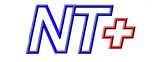 Preferujeme elektronické daňové doklady, které zasílejte e-mailem ve formátu PDF na adresu xxxxxx.V e-mailu zasílejte prosím pouze daňové doklady (jeden soubor PDF = jeden daňový doklad). *Objednáváme u Vás dle nabídky: --- Za správnost a vyřízení objednávky odpovídá: 								………………………………………………..Podpis:								Platba: převodem se splatností 30 dnůObjednávka podléhá registraci dle Zákona o registru smluv:  ANO*Číslo objednávky musí být uvedeno na veškeré korespondenci, dodacích listech a fakturách souvisejících s touto objednávkou. *Pokud s daňovým dokladem chcete zaslat i jiné dokumenty (např. servisní list, objednávku, dopis) vložte tento dokument do souboru PDF za daňový doklad (první stránka PDF vždy faktura!), nebo je zašlete v jiné emailové zprávě objednateli. Děkujeme za pochopení.Akceptace objednávky ze strany dodavatele:[EXTERNI MAIL] RE: Objednávka č. 2481450137VJVarmeďa Jozef <xxxxxxxxxxx>16.2.2024 8:08Komu: Oddělení zdravotnické techniky <xxxxxxxxxxxx>Kopie: Mraček Bronislav <xxxxxxxxxxxx>Vážený zákazník,ďakujeme za vašu objednávku 2481450137, ktorú evidujeme pod číslom zakázky 37-4-35. S priateľským pozdravomJozef VarmeďaDispečing servisného oddeleniaTel.: +xxxxxxxSTARGEN EU s.r.o.Odběratel:OBJEDNÁVKA č.      2481450137Nemocnice Tábor, a.s.OBJEDNÁVKA č.      2481450137Kpt. Jaroše 2000390 03  TÁBORDodavatel:Stargen EU s.r.o.IČ: 26095203Malešická 2251/51DIČ: CZ699005400130 00 PRAHA 3Datum vytvoření:          xxxxxxxxxxxxxxxPopis objednávky:Popis objednávky:Popis objednávky:Objednáváme u Vás provedení bezpečnostně technické kontroly ZP dle zákona č. 375/2022 Sb. Viz seznam ZP v příloze.Termín: březen 2024 Oddělení: viz přílohaPo příjezdu do NT, a.s. kontaktujte, prosím, odpovědného pracovníka ZT, bez jeho souhlasu nemůže být požadovaná činnost provedena a následně proplacena.Prosím Vás o zaslání certifikátů a jiných dokladů, z kterých bude evidentní splnění povinností a požadavků na osoby provádějící servis zdravotnických prostředků dle § 45, 46, 47 zákona č. 375/2022 Sb. o zdravotnických prostředcích.Objednáváme u Vás provedení bezpečnostně technické kontroly ZP dle zákona č. 375/2022 Sb. Viz seznam ZP v příloze.Termín: březen 2024 Oddělení: viz přílohaPo příjezdu do NT, a.s. kontaktujte, prosím, odpovědného pracovníka ZT, bez jeho souhlasu nemůže být požadovaná činnost provedena a následně proplacena.Prosím Vás o zaslání certifikátů a jiných dokladů, z kterých bude evidentní splnění povinností a požadavků na osoby provádějící servis zdravotnických prostředků dle § 45, 46, 47 zákona č. 375/2022 Sb. o zdravotnických prostředcích.Objednáváme u Vás provedení bezpečnostně technické kontroly ZP dle zákona č. 375/2022 Sb. Viz seznam ZP v příloze.Termín: březen 2024 Oddělení: viz přílohaPo příjezdu do NT, a.s. kontaktujte, prosím, odpovědného pracovníka ZT, bez jeho souhlasu nemůže být požadovaná činnost provedena a následně proplacena.Prosím Vás o zaslání certifikátů a jiných dokladů, z kterých bude evidentní splnění povinností a požadavků na osoby provádějící servis zdravotnických prostředků dle § 45, 46, 47 zákona č. 375/2022 Sb. o zdravotnických prostředcích.CELKEM včetně DPH, montáže a dopravného80 000 KčxxxxxxxxxxOZTOZTE-mail:xxxxxxxxMobil:xxxxxxxx